Тема: «Коррекционно – развивающие игры для автоматизации звука «ш»Аннотация. Представленные дидактические упражнения помогут логопедам, воспитателям и родителям в игровой форме закрепить умение произносить звук «ш». Кроме того, на этом же материале происходит активизация словаря детей, закрепляются навыки грамматически правильной речи, развивается логическое мышление и внимание. Автор – составитель: Пахомова Татьяна Федоровна. Образовательное учреждение: Муниципальное бюджетное дошкольное образовательное учреждение «Детский сад № 6» (МБДОУ «Детский сад № 6») г. Александровск, пос. Яйва.Должность: учитель – логопед.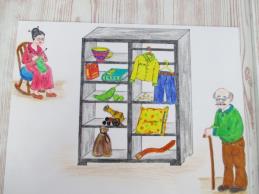 «ШУТКА» - Кто нарисован на картинке? (бабушка и дедушка) - У бабушки и дедушки есть шкаф. В этом шкафу их вещи. Расскажи, что в шкафу у бабушки, а что у дедушки. Говори полным предложением. У бабушки в шкафу чашка. У дедушки в шкафу рубашка. У бабушки в шкафу книжки. У дедушки в шкафу штанишки. У бабушки в шкафу горошки. У дедушки в шкафу крошки. У бабушки в шкафу пушка. У дедушки в шкафу подушка. У бабушки в шкафу мешок. У дедушки в шкафу ремешок.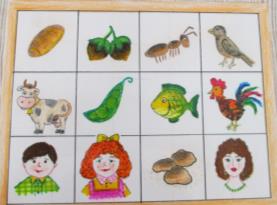 « ИЗМЕНИ  СЛОВО» (с опорой на картинку)- Посмотри на картинку и назови ласково так, чтобы в слове появился звук «Ш». Например: хлеб – хлебушек, орехи – орешки, муравей – муравьишка, воробей – воробышек, корова – коровушка, горох – горошек, рыба – рыбешка, петух – петушок, мальчик – мальчишка, девочка – девчушка, камни – камушки, мама – матушка.  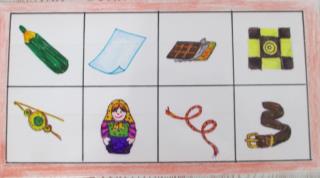 «ШКАТУЛОЧКА»В шкатулке у ТанюшкиВещички и игрушки:Карандаш, бумажка,Шоколадка, шашка,Бабушкина брошка,Крошечка – матрешка,Шелковый шнурочек,Широкий ремешочек.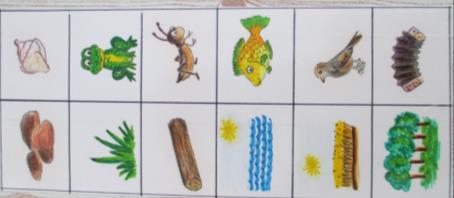 КРИ «Я  ШАГАЮ» (рассказывание стихотворения с опорой на картинки)Я по камешкам пошел И ракушку там нашел. Я по травушке пошел И лягушку там нашел. Я по бревнышку пошел И букашку там нашел. Я по морюшку пошел И рыбешку там нашел. Я по полюшку пошел И воробышка нашел. По опушке я пошел И гармошку там нашел. Я шагаю, я шагаю, На гармошке я играю. Я шагаю и пою, Хорошо в родном краю. 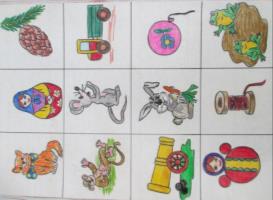 «МАША  ШЛА»Маша шла, шла, шла И игрушки нашла: Кошку, матрешку, шишку, мартышку, Мышку, машинку, пушку, зайчишку, Шар, неваляшку, катушку, лягушек – Кто потерял много игрушек? 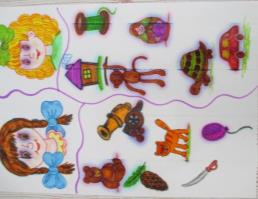 «ПОДРУЖКИ  и  ИГРУШКИ»Наташа и маша – подружки, У них такие игрушки: У Наташи – мишка, у Маши – домишко, У Наташи – пушка, у Маши – катушка, У Наташи – шишка, у Маши – мартышка, У Наташи – кошка, у Маши – Матрешка. У Наташи – шашка, у Маши – черепашка, Шарик у Наташи, Машинка у Маши.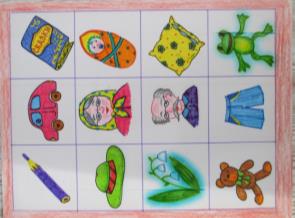 «МЫ  СО  ЗВУКО  «Ш»  ИГРАЕМ»Мы со звуком «Ш» играемИ картинки называем:Карандаш, машинка, книжка,Шляпа, бабушка, малышка,Ландыш, дедушка, подушка,Мишка, шортики, лягушка.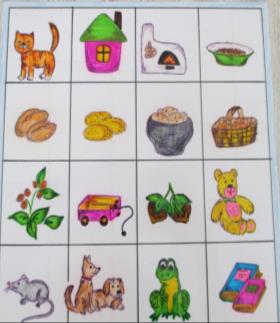 «У  КОШКИ»Подарил котишко Кошечке домишко. Очень любит кошка Выглядывать в окошко. У кошки в доме печка, В печке каша – гречка, Пирожки, лепёшки, Да горшок картошки. У кошки там лукошко, В лукошке – морошка.У кошки там тележка, В тележке – орешки. У кошки – плюшевый мишка, А в мышеловке – мышка. Два дружка у кошки – Пушок и Антошка. У кошки там подружка – Лягушка – квакушка. У нее две книжки, Их прячет под мышкой. Читает их кошке На ночь немножко. 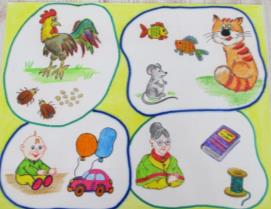 «КОМУ  ЧТО  НУЖНО» (1)Петушку нужны … букашки и крошки. Малышу нужны … машинка и шары. Кошке нужны … рыбешки и мышка. Бабушке нужны … книжка и катушка. 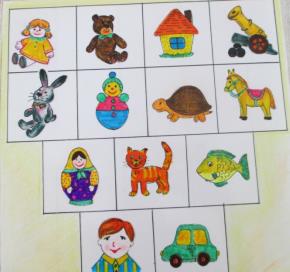 «ПАВЛУШКИНЫ  ИГРУШКИ»Мама купила Павлушке игрушки, Эти игрушки – в шкафу у Павлушки: Кукла малышка и плюшевый мишка, Желтый домишко для куклы и мишки, Шумная пушка оглушит ушко, Потешный зайчишка – шалун и плутишка, Вот неваляшка – шатает бедняжку, Вло черепашка – большая рубашка, Лошадка – игрушка катает Павлушку, Матрешка – игрушка прячет подружку, Вот кошка Машка, кошка – милашка, Игрушка – рыбешка ныряет немножко, Иванушка пляшет, да ручками машет, Машина для мишки и куклы – малышки. 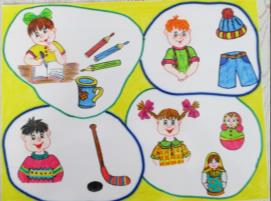 «КОМУ ЧТО НУЖНО» (2)Маше нужны … карандаши и кружка. Паше нужны … шайба и клюшка. Даше нужны … неваляшка и матрешка. Мише нужны … шапка и шорты. 